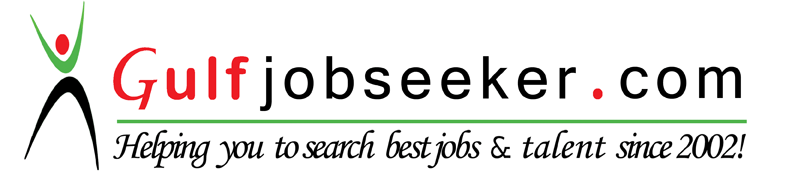 Whats app  Mobile:+971504753686 Gulfjobseeker.com CV No:1574412E-mail: gulfjobseeker@gmail.comCareer Profile Over 8 years of total work experience in the fields of BPO’s and Banking.Ability to effectively present information in one-on-one and group situations to customers, clients and co employees of the organization.Strong oral and written communication skills, excellent people skills and a positive working attitude.Demonstrated ability to execute any task with commitment and meet mutually agreed targets, a dependable team member.Ability to work well with minimal direction and within a team environment.Work ExperienceRAK Bank, Dubai					       November 2010 - August 2015Retail Operations, Officer (Auto/ Personal/ SME Loans)Role SpecificsThoroughly checking and disbursing auto/personal/SME loans within the given timescales and with maximum accuracy while adhering to appropriate processes.Checking and authorizing customer’s post disbursal instructions/services upon receipt from branches/collections.Reconciliation of auto/ personal loan suspense accounts.Checking and updating various MIS.Assisting in the implementation of new productivity MIS’s by providing feedback on what can be done to better the current process.Training team members and new recruits to ensure their performance meets the required standard.Performing any other tasks instructed by the line supervisor to support the smooth operation of the departmentContributions at RAKBANK Consolidated Compliance Checklist for Personal and Auto Loan. Volume Tracking for Daily, Weekly and Monthly Disbursals for Personal and Auto Loan Products.Operating Procedure & Process Notes for Personal and Auto Loan.AchievementsI CAUGHT YOU RAKBANK AWARD FOR PROCESSING HIGH VOLUMES WITHOUT ERRORSI CAUGHT YOU RAKBANK AWARD FOR ADDING VALUE AND MOTIVATION IN THE SERVICES TEAMJP Morgan Chase, India                                                        August 2007 – July 2010 Financial Service AdvisorRole SpecificsResponding promptly to customer enquiries via telephone in a professional and efficient manner.Using the in-house system to record necessary information and initiate actions as required.Keeping up to date with all the company’s products, services and procedures.Promoting the company’s products and services to customers.3 GLOBAL Services, India					May 2005 - November 2006Customer Service Advisor Role SpecificsBeing able to analyse a situation with the information given by a customer and then suggesting multiple solutions to any problem.Meeting customer expectations in areas such as timeliness, quality and consistency.Giving feedback to managers on the efficiency of the customer service processes and system.Academic QualificationsGraduated in Arts in March 2007.Passed the Higher Secondary Certificate Examination in March 2004.Passed the Secondary School Certificate Examination in March 2002.				  Personal InformationDate of Birth:		23/01/1987